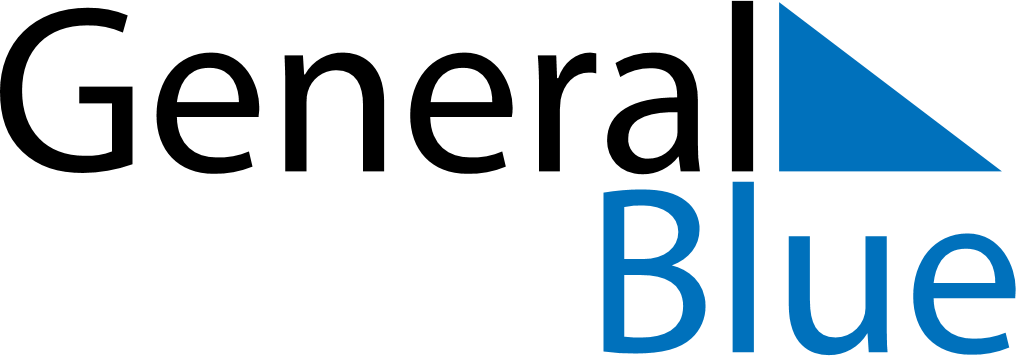 Quarter 2 of 2025PhilippinesQuarter 2 of 2025PhilippinesQuarter 2 of 2025PhilippinesQuarter 2 of 2025PhilippinesQuarter 2 of 2025PhilippinesApril 2025April 2025April 2025April 2025April 2025April 2025April 2025MONTUEWEDTHUFRISATSUN123456789101112131415161718192021222324252627282930May 2025May 2025May 2025May 2025May 2025May 2025May 2025MONTUEWEDTHUFRISATSUN12345678910111213141516171819202122232425262728293031June 2025June 2025June 2025June 2025June 2025June 2025June 2025MONTUEWEDTHUFRISATSUN123456789101112131415161718192021222324252627282930Apr 9: Day of ValorJun 19: José Rizal’s birthdayApr 17: Maundy ThursdayJun 26: Islamic New YearApr 18: Good FridayApr 19: Easter SaturdayApr 20: Easter SundayApr 27: Lapu-Lapu DayMay 1: Labour DayJun 6: Feast of the Sacrifice (Eid al-Adha)Jun 12: Independence Day